Jak se měří počasíCílem pracovního listu je, aby si žáci ujasnili základní informace o měření počasí. Jak se měří počasí______________________________________________________Vysvětli, co znamenají tato slova:Anemometr – větroměr …………………………..………………………………………………………………………..Teploměr ……………………...……………………………………………………………………………Meteorolog …………………….……………………………………………………………………………..Meteorologická stanice ……………………...……………………………………………………………………………Spoj přístroj na obrázku s činností (měřením).tlak vzduchu		výška sněhu 			údery blesku			srážky  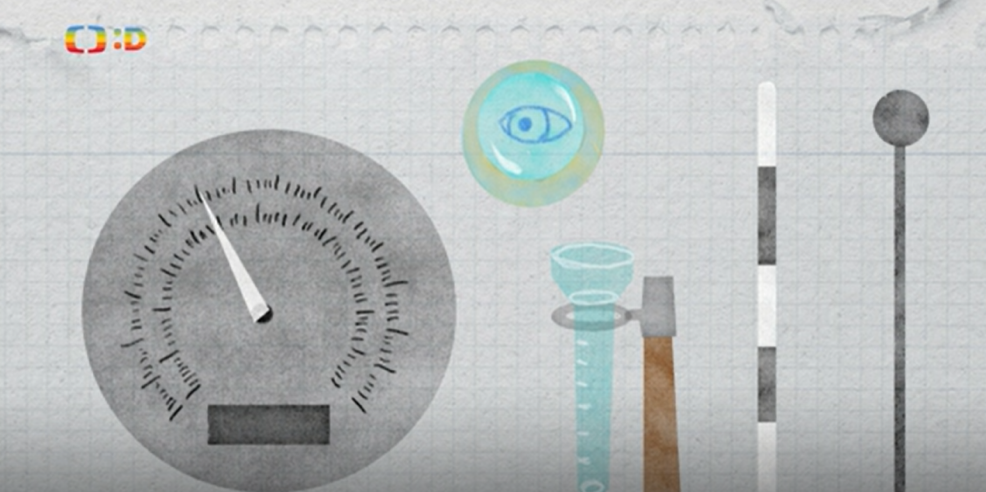 Oblačnost vyjadřuje, jak je obloha pokrytá oblaky. Pojmenuj obrázky slovy z nabídky.jasno, skoro jasno, polojasno, oblačno, skoro zataženo, zataženo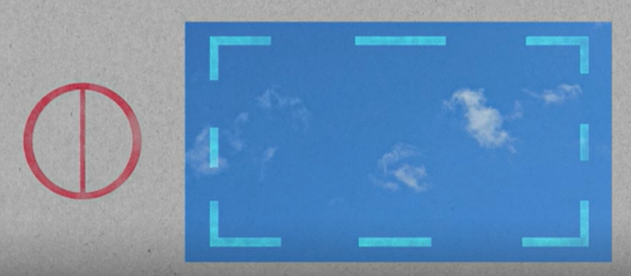 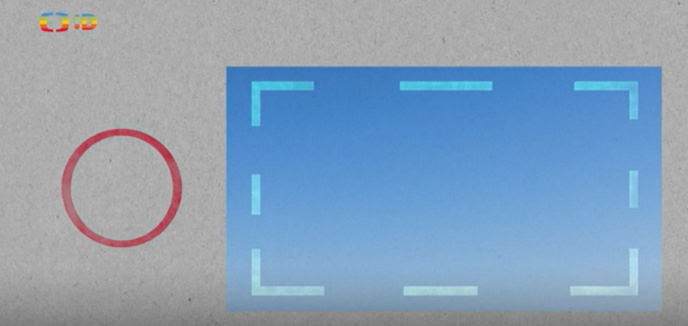 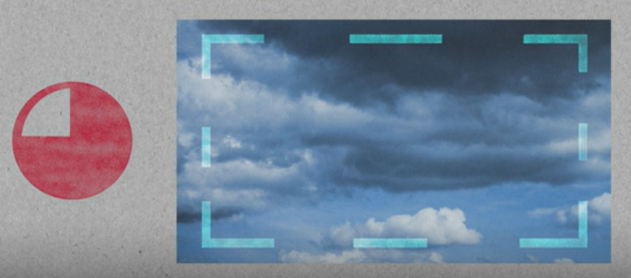 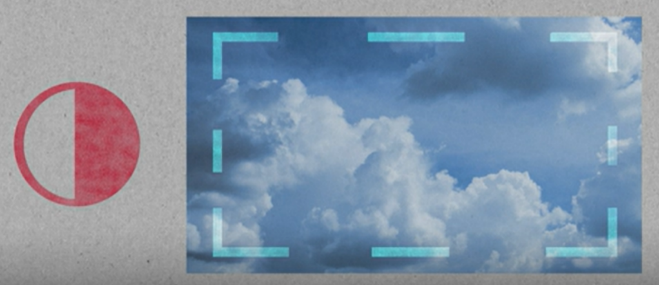 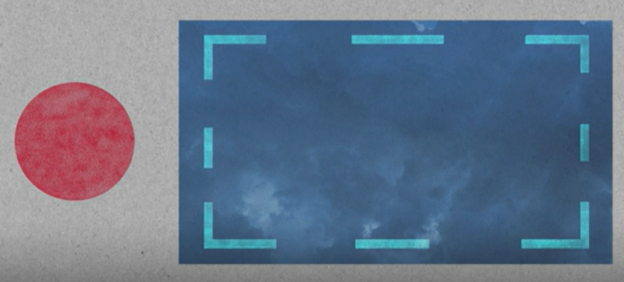 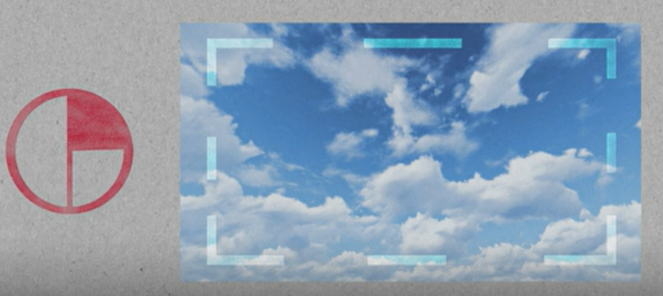 Co jsem se touto aktivitou naučil(a):………………………………………………………………………………………………………………………………………………………………………………………………………………………………………………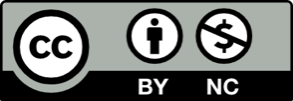 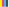 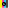 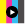 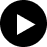 